Библиотечный урок  «Строение книги. Как рождается книга» Цель урока: Дать понятие об основных элементах книги.
Привить любовь к книге, и культурному чтению.
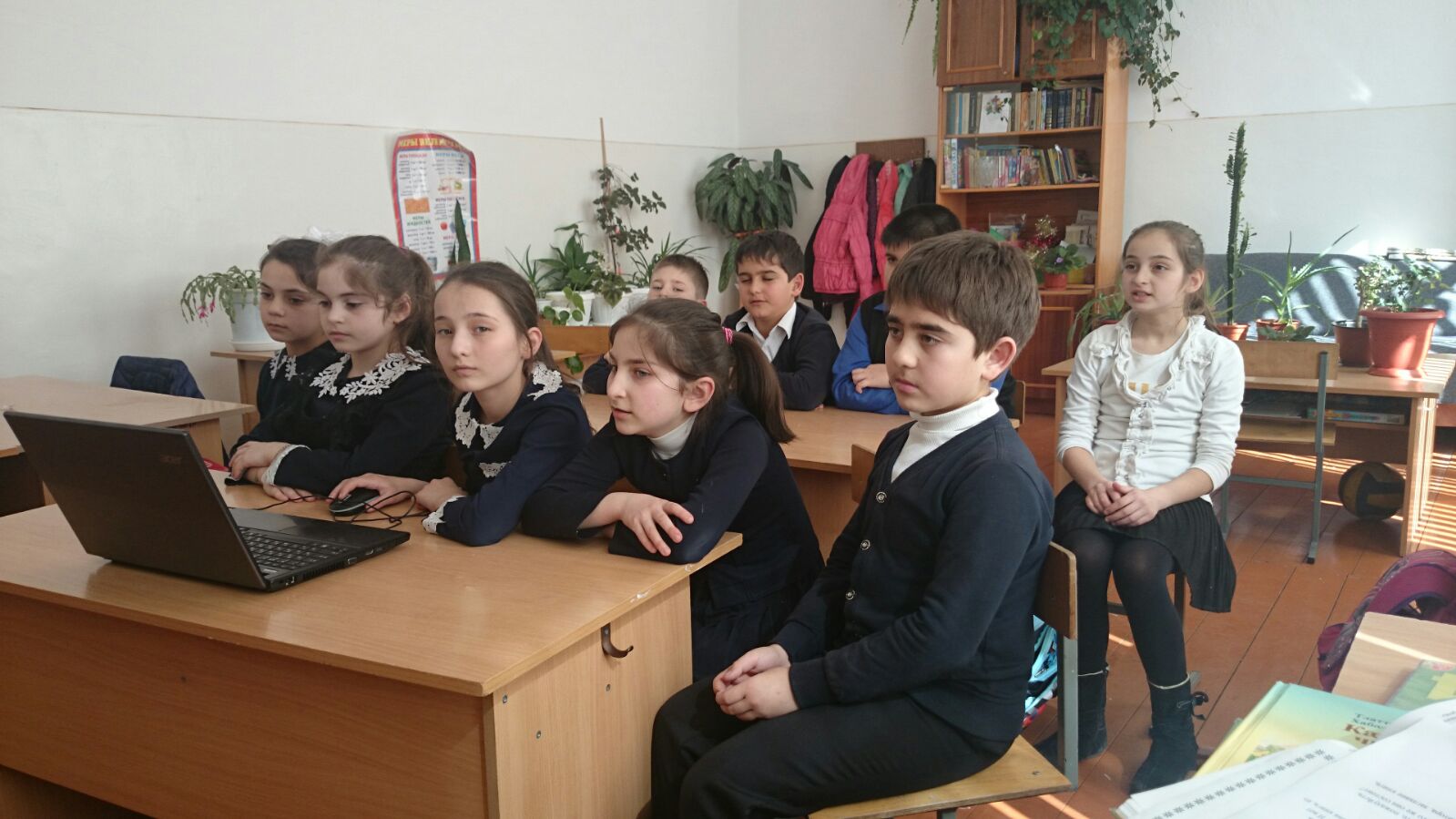 28 февраля для учащихся  4 класса был проведен   библиотечный урок. Урок заключался в просмотре видеоролика «Как рождается книга».   Он знакомит юных читателей с процессом создания книги,  а также   профессиями людей причастных  к нему (автор, редактор, иллюстратор, полиграфист…)  учащиеся  знакомились с древними книгами, основными и дополнительными элементами книг. Наглядно, на примерах,  учатся правильно  различать их.  Подготовили библиотекарь Плиева А.Ф., и учительница Дзукаева М.Ф.                                                                                                                                                                                                                                                                                                                                                                                                                                                                                                                                                                                                                                                                                                                                                                                                                                                                                                                                                                                                                                                                                                                                                                                                                                                                                                                                                                                                                                                                                               